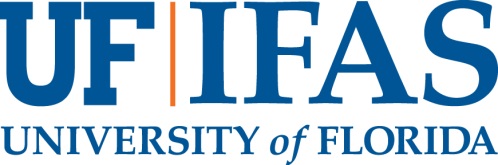 POSITION ANNOUNCEMENT # 0001-7352REQUISITION # 506783Title:	 Research Assistant ScientistLocation:	Florida Medical Entomology Laboratory
Institute of Food and Agricultural Sciences (IFAS)
University of Florida 	Vero Beach, Florida Salary:	Commensurate with Qualifications and ExperienceReview Date:	For full consideration, candidates should apply and submit additional materials by April 30, 2018.  The position will remain open until a viable applicant pool is determined.Duties and ResponsibilitiesThis is a 12-month non-tenure-accruing position with a 100% research appointment (Florida Agricultural Experiment Station), available at the Florida Medical Entomology Laboratory, Institute of Food and Agricultural Sciences, at the University of Florida.  This assignment may change in accordance with the needs of the unit. Research duties focus on the biology and control of mosquitoes and the pathogens they transmit with emphasis on applied research topics that affect Florida mosquito control and public health. The faculty member will seek external funding to support his/her program and will integrate research with that of other FMEL faculty. Duties include providing quarterly and annual reports as needed, reporting of results to clientele in Florida mosquito control, and annually producing peer reviewed publications resulting from studies at the FMEL.  Because of the IFAS land-grant mission, all faculty are expected to be supportive of and engaged in all three mission areas - Research, Teaching and Extension - regardless of the assignment split specified in the position description. Qualifications:A doctorate (foreign equivalent acceptable) in a relevant biological science is required. Candidates must have demonstrated relevant experience including the ability to use tools in other disciplines (e.g., molecular biology, ecology, toxicology, biochemistry, zoology, entomology) to design, analyze, and interpret research on mosquito and vector biology and epidemiology that will advance control research. Candidates should have demonstrated skills in verbal and written communication, interpersonal relationships, and procurement of extramural funding. Candidates must be supportive of the mission of the Land-Grant system. Candidates must also have a commitment to IFAS core values of excellence, diversity, global involvement, and accountability. Preferred: Special consideration will be given to candidates with previous experience with research dealing with mosquito/vector/arbovirus control.Background Information: The Florida Medical Entomology Laboratory (http://fmel.ifas.ufl.edu) is located on a 38 acre campus, much of which is comprised of native Florida coastal hammock habitat, 5 miles south of Vero Beach, Florida. Faculty and staff at the FMEL perform research on diverse topics related to human/animal pathogens and their arthropod vectors.  FMEL Facilities include a Biosafety Level 2 and 3 laboratory, a library, shop facilities, an animal holding and rearing facility, comprehensive computing equipment, a vehicle pool, mosquito rearing facilities, and a 12 bed dormitory for visiting scientists and students. Current laboratory staff includes 13 faculty, several postdoctoral fellows and graduate students and ca. 20 support personnel. The University of Florida (http://www.ufl.edu) is a Land-Grant, Sea-Grant, and Space-Grant institution, encompassing virtually all academic and professional disciplines, with an enrollment of more than 53,000 students.  UF is a member of The Association of American Universities.  The Institute of Food and Agricultural Sciences (http://ifas.ufl.edu) includes the College of Agricultural and Life Sciences (http://cals.ufl.edu), the Florida Agricultural Experiment Station (http://research.ifas.ufl.edu), the Florida Cooperative Extension Service (http://extension.ifas.ufl.edu), the College of Veterinary Medicine (http://www.vetmed.ufl.edu), the Florida Sea Grant program (http://www.flseagrant.org/ ), and encompasses 16 on-campus academic departments and schools, 12 Research and Educational Centers (REC) located throughout the state, 6 Research sites/demonstration units administered by RECs or academic departments, and Florida Cooperative Extension Service offices in all 67 counties (counties operate and maintain).  The School of Natural Resources and Environment is an interdisciplinary unit housed in IFAS and managed by several colleges on campus.  IFAS employs over 2500 people, which includes approximately 900 faculty and 1200 support personnel located in Gainesville and throughout the state.  IFAS, one of the nation’s largest agricultural and natural resources research and education organizations, is administered by a Senior Vice President and four deans: the Dean of the College of Agricultural and Life Sciences, the Dean for Extension and Director of the Florida Cooperative Extension Service, the Dean for Research and Director of the Florida Agricultural Experiment Station, and the Dean for the College of Veterinary Medicine.  Employment ConditionsThis position is available July 31, 2018, and will be filled as soon thereafter as an acceptable applicant is available.  Compensation is commensurate with the education, experience, and qualifications of the selected applicant.Nominations Nominations are welcome.  Nominations need to include the complete name and address of the nominee. This information should be sent to:Dr. Nathan Burkett-CadenaChair, Search and Screen CommitteeUniversity of FloridaFlorida Medical Entomology Laboratory200 9th Street S.E.Vero Beach, FL 32962 USATelephone:                              772-778-7200, extension 141Electronic Mail:                       nburkettcadena@ufl.eduApplication InformationIndividuals wishing to apply should go online to http://explore.jobs.ufl.edu/cw/en-us/job/506783 and submit:Application Cover letter that states applicant’s interest in the position and qualifications relative to the credentials listed Statement of research interestsCurriculum VitaeThree letters of referenceOfficial transcripts showing receipt of the doctoral degree and three letters of recommendation should be sent to: All inquiries should be made by email to: Dr. Nathan Burkett-CadenaChair, Search and Screen CommitteeUniversity of FloridaFlorida Medical Entomology Laboratory200 9th Street S.E.Vero Beach, FL 32962 USATelephone:                              772-778-7200, extension 141Electronic Mail:                       nburkettcadena@ufl.eduFinal candidate will be required to provide official transcript to the hiring department upon hire. A transcript will not be considered “official” if a designation of “Issued to Student” is visible.  Degrees earned from an education institution outside of the United States are required to be evaluated by a professional credentialing service provider approved by National Association of Credential Evaluation Services (NACES), which can be found at http://www.naces.org/ .The University of Florida is an Equal Opportunity Institution dedicated to building a broadly diverse and inclusive faculty and staff.  The selection process will be conducted in accord with the provisions of Florida’s ‘Government in the Sunshine’ and Public Records Laws.  Persons with disabilities have the right to request and receive reasonable accommodations.